Nama : Ira Prastika Sari NIM : 1710301162Kelas : 8C fisioterapi 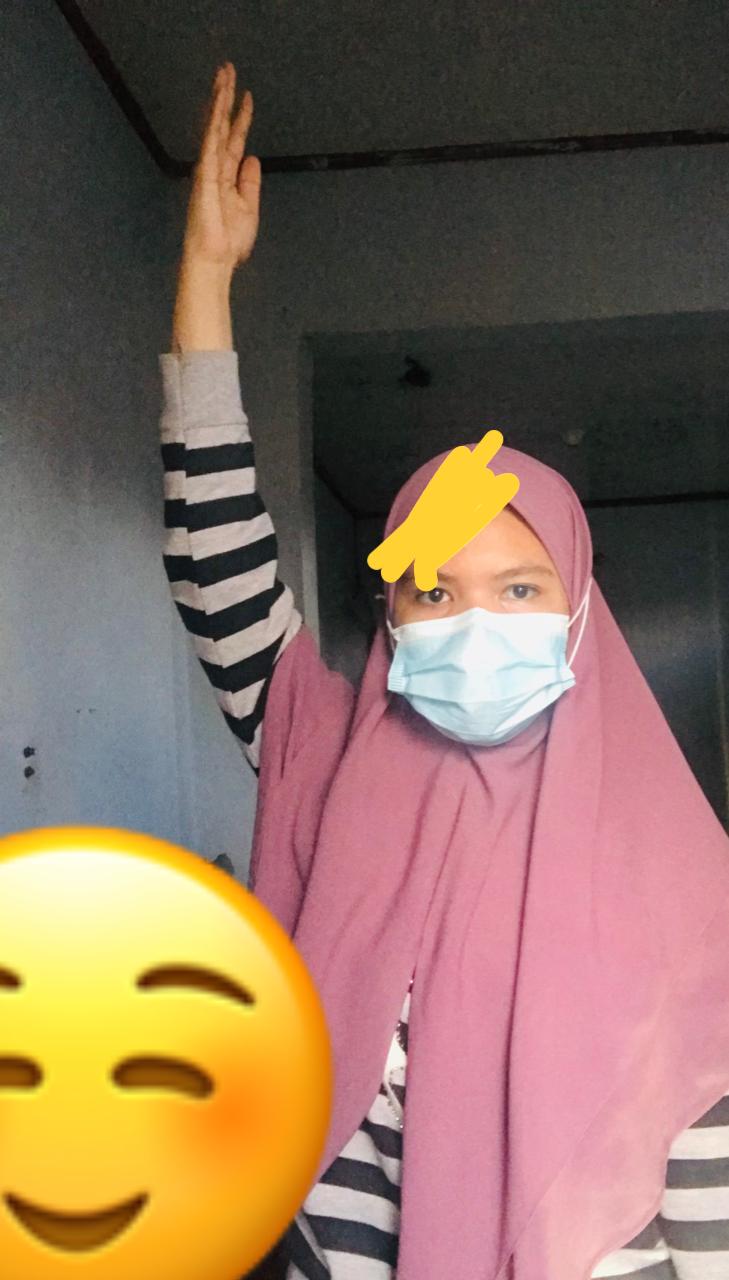 D1 Flexion Shoulder flexi, adduksi, External rotasi Elbow : SupinasiWrist : radial flexionFingers : flexion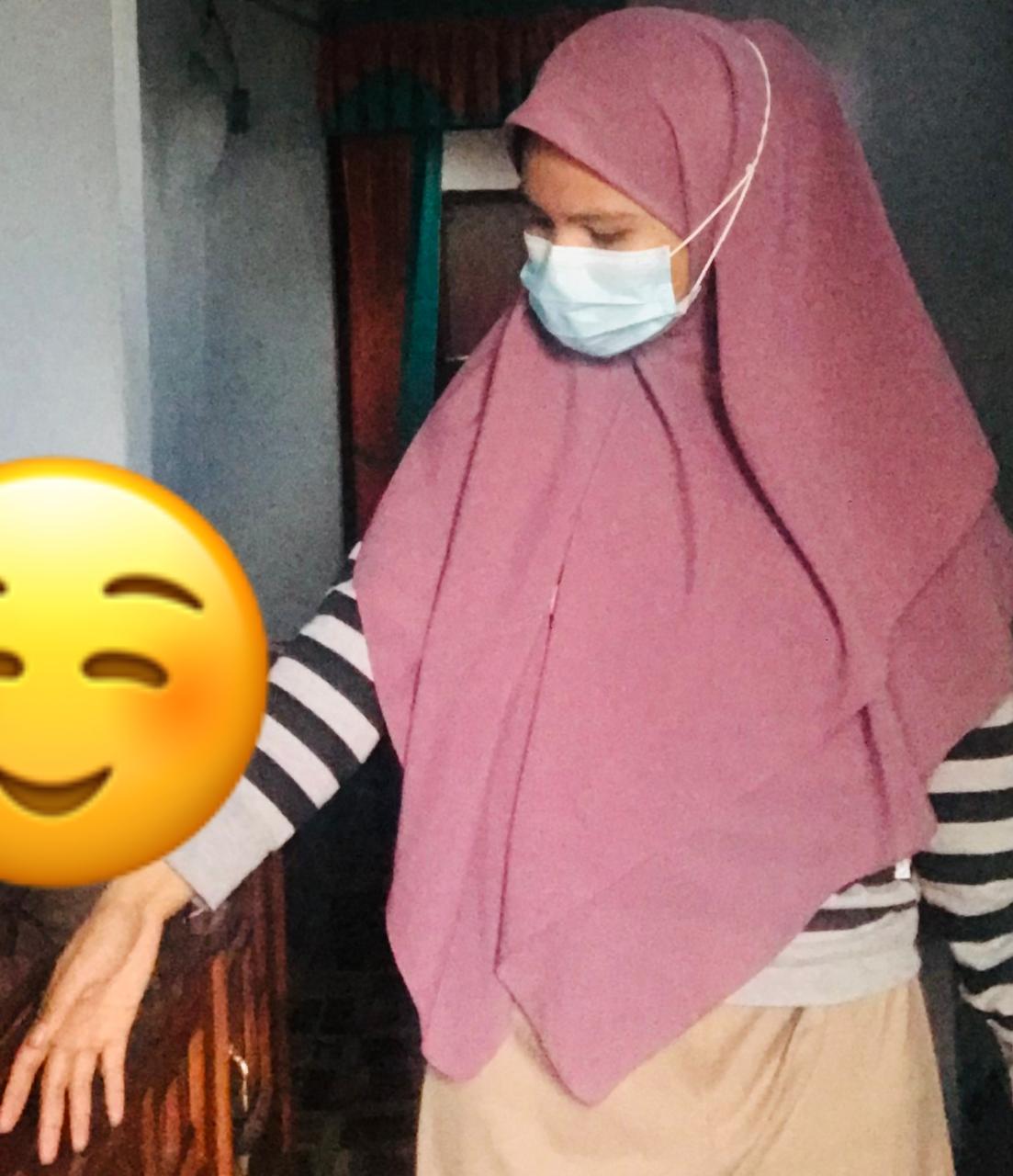 D1 Extension Shoulder Extension, abduksi, internal rotasiElbow : Pronasi Wrist : ulnar extension Fingers : Extension 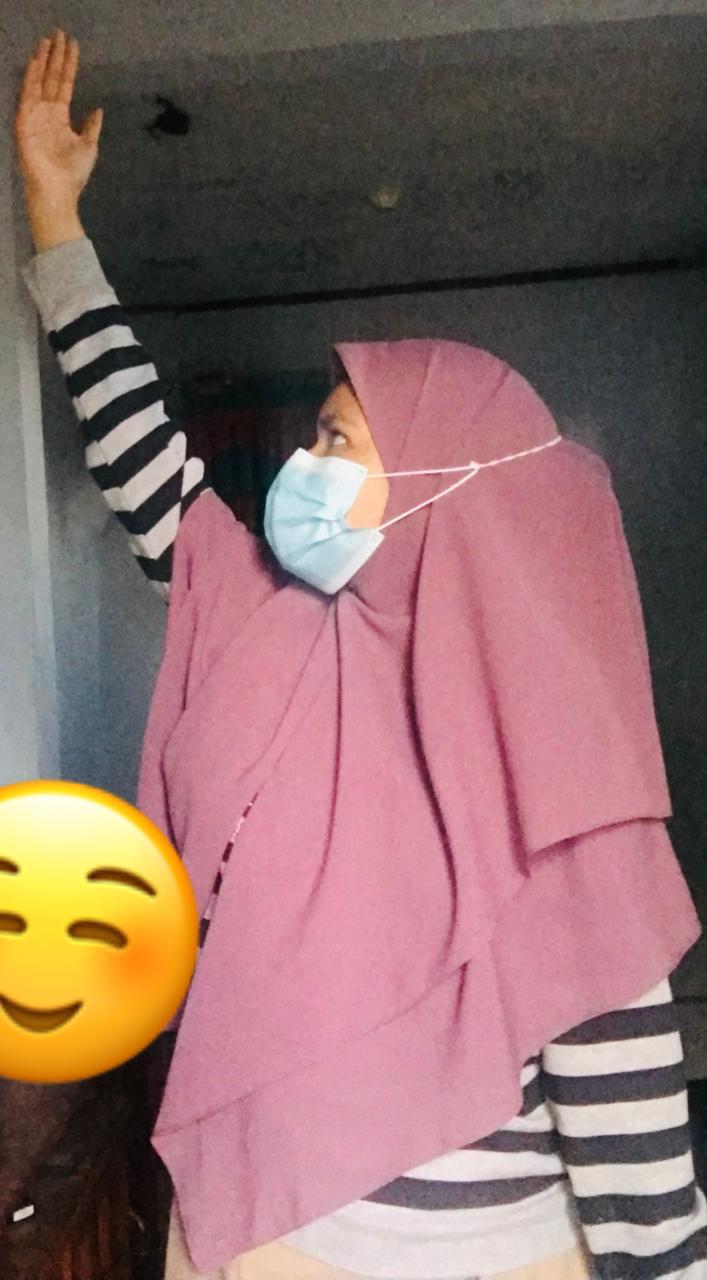 D2 Flexion Shoulder flexion, abduksi, External rotasi Elbow : supinasi Wrist : Radial flexion  Fingers : flexion D2 Extension Shoulder Extension, adduksi, internal rotasi Elbow : pronasi Wrist :  ulnar extension Fingers : Flexion 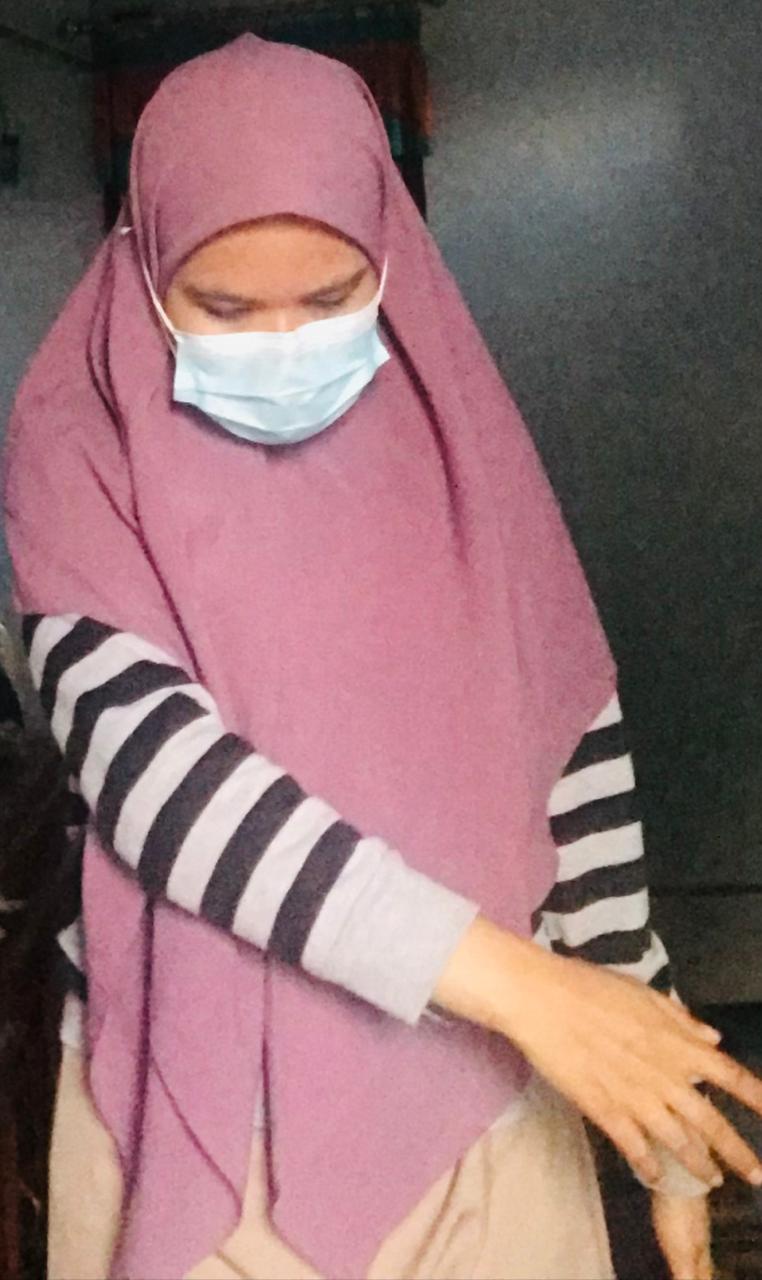 